ΔΕΛΤΙΟ ΤΥΠΟΥΗ Διοικήτρια και ο προϊστάμενος Διεύθυνσης Δημόσιας Υγείας της 7ης Υγειονομικής Περιφέρειας Κρήτης στη Μονάδα Εντατικής Θεραπείας Παίδων του ΠαΓΝΗΗ Διοικήτρια κ. Λένα Μπορμπουδάκη και ο προϊστάμενος Διεύθυνσης Δημόσιας Υγείας 7ης ΥΠΕ κ. Μιχάλης Πλατάκης παρέδωσαν σήμερα στον Καθηγητή, Διευθυντή Παιδιατρικής του ΠαΓΝΗ κ. Μανώλη Γαλανάκη καθώς και στην Επίκουρη Καθηγήτρια, Διευθύντρια ΜΕΘ Παίδων ΠαΓΝΗ, κ. Σταυρούλα Ηλία δύο συσκευές χορήγησης υψηλής ροής οξυγόνου, (High Flow) για την κάλυψη των αναγκών των μικρών  ασθενών. Οι  συσκευές εστάλησαν  από το Υπουργείο Υγείας, έπειτα από σχετικό αίτημα της 7ης Υγειονομικής Περιφέρειας Κρήτης.Η υποστήριξη σε βιοϊατροτεχνολογικό εξοπλισμό των μονάδων της Κρήτης προχωρά απο την 7η ΥΠΕ, για την  ενίσχυση των δημόσιων μονάδων υγείας.Η προσπάθεια για καλύτερες υπηρεσίες προς όλους, συνεχίζεται.Η ΔιοικήτριαΛένα Μπορμπουδάκη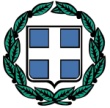 ΕΛΛΗΝΙΚΗ ΔΗΜΟΚΡΑΤΙΑΥΠΟΥΡΓΕΙΟ ΥΓΕΙΑΣ 7η ΥΓΕΙΟΝΟΜΙΚΗ ΠΕΡΙΦΕΡΕΙΑ  ΚΡΗΤΗΣΓΡΑΦΕΙΟ ΔΙΟΙΚΗΣΗΣ Ταχυδρομική Δ/νση: 3o χλμ Ηρακλείου- ΜοιρώνΤ.Κ. 71500, Ηράκλειο Κρήτης, Τ.Θ. 1285Ηλεκτρονική Δ/νση (e-mail): dioikitria@hc-crete.gr  Ηράκλειο, 29.11.2021